ПРОТОКОЛ № 7ЗАСІДАННЯ ПЕДАГОГІЧНОЇ РАДИ СЕРПНЕВОГО ЛІЦЕЮ ВАЛКІВСЬКОЇ МІСЬКОЇ РАДИ БОГОДУХІВСЬКОГО РАЙОНУХАРКІВСЬКОЇ ОБЛАСТІ від 28.03.2023 Порядок деннийПро замовлення підручників для 5-6 класів на 2023/2024 навчальний рік.СЛУХАЛИ: Михайлик Н.А., бібліотекаря закладу,  яка відповідно Відповідно до Порядку проведення конкурсного відбору підручників(крім електронних) та посібників для здобувачів повної загальної середньої освіти і педагогічних працівників, затвердженого наказом Міністерства освіти і науки України від 21 вересня 2021 року № 1001 (зі змінами), зареєстрованим у Міністерстві юстиції України 11 листопада 2021 року за № 1483/37105 (далі – Порядок), на виконання наказу Міністерства освіти і науки України від  30 вересня 2022 року No 870 «Про проведення конкурсного відбору підручників (крім електронних) для здобувачів повної загальної середньої освіти і педагогічних працівників у 2022-2023 роках (5 та 6 класи)» (зі змінами, внесеними наказом Міністерства освіти і науки України від 23 грудня 2022 року № 1167), наказу МОН України від 08.03.2023 № 254 «Про надання грифа «Рекомендовано Міністерством освіти і науки України» підручникам для 5 та 6 класів закладів загальної середньої освіти» ознайомила присутніх з відбором навчальних підручників для 5 - 6 класів на 2023/2024 навчальний рік  з урахуванням перспективної мережі.ВИСТУПИЛИ:Вчителі-предметники, які обґрунтували вибір підручників для учнів 5-6 класів з урахуванням пріоритетів у замовленні:УХВАЛИЛИ:Затвердити результати вибору макет – підручників для учнів 5,6 класів, за якими здійснюватиметься освітній процес у 2023/2024 навчальному році              ( додаток ).Адміністрації закладу:Забезпечити замовлення відібраних підручників для учнів 5-6 класів на 2023/2024 навчальний рік через інформаційну систему ІСУО.31.03.2023Оприлюднити протокол засідання педагогічної ради щодо відбору  макет – підручників для учнів 5-6 класів, за якими здійснюватиметься освітній процес у 2023/2024 навчальному році, на офіційному сайті закладу.01.04.2023Михайлик Н.А.,  бібліотекарю закладу, надати результати замовлення до КУ «Валківський центр професійного розвитку педагогічних працівників».До 01.04.2023 ( результати голосування – «ЗА» - 17,  «ПРОТИ» - 0,   «УТРИМАВСЯ» - 0).Голова педагогічної ради                                  Володимир ТАРАСОВСекретар                                                              Олена КРАВЧЕНКОСписокпедагогічних працівників присутніх на педагогічній раді 28.02.2023                                       Тарасова Ю.В.                                                                   Котляренко С.О.                                       Кодацька С.Г.                                       Тарасова Л.В.                                       Кравченко О.Г.                                       Ручка З.М.                                       Крючко Л.Ю.                                       Риліна І.О.                                       Тарасов Ю.В.                                       Олейнікова Л.П.                                       Варава І.В.                                       Османова Л.М.                                       Михайлик Н.А.                                       Москалюк В.М.                                       Онацькій А.В.                                       Леснікова Н.С.             Додаток до протоколу засідання педагогічної радиСЕРПНЕВОГО ЛІЦЕЮ від 28.03.2023 № 7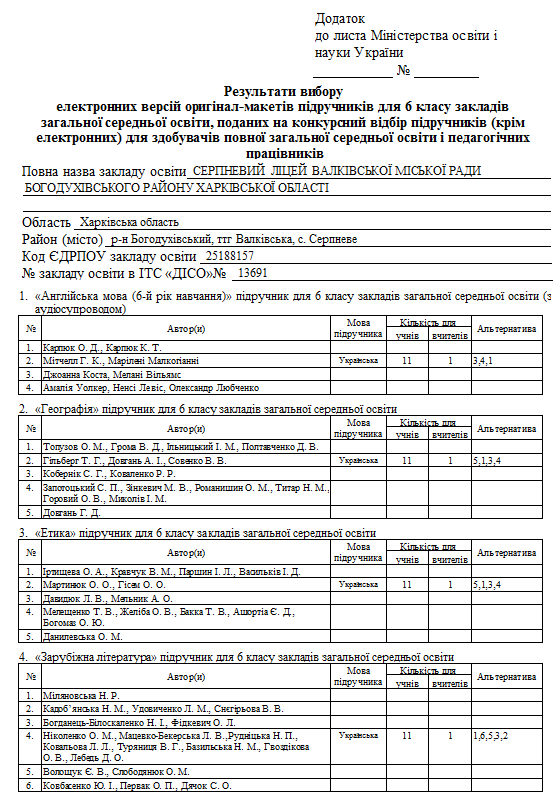 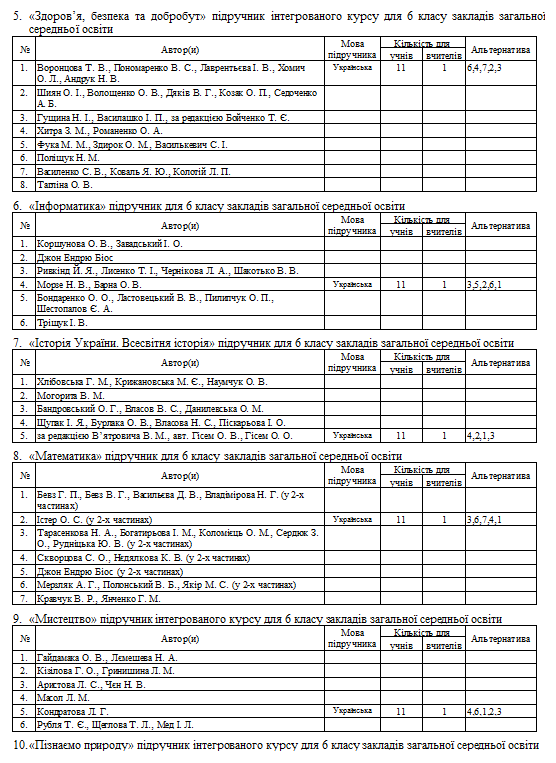 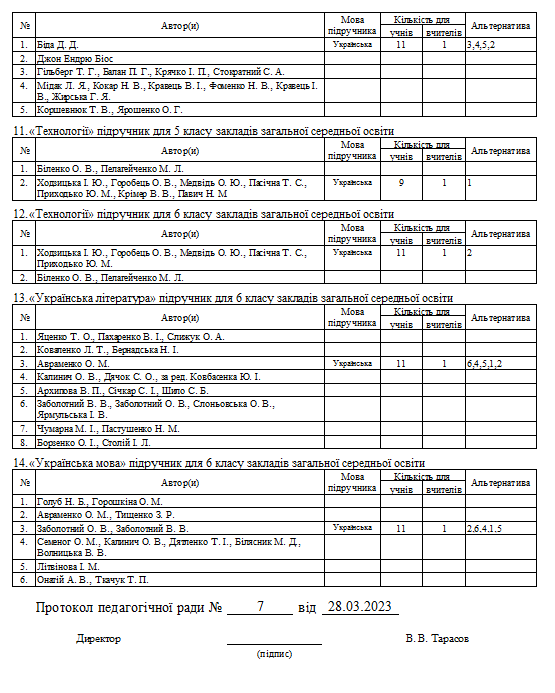 № з/пПредметКласВчитель1Українська мова6Ручка З.М.2Українська література6Ручка З.М.3Зарубіжна література6Кравченко О.Г.4Іноземна мова (англійська)6Варава І.В.5Історія України. Всесвітня історія6Тарасова Ю.В.Тарасов В.В.6Географія6Онацькій А.В.7Етика6Онацькій А.В.8Інформатика6Тарасов Ю.В.9Математика6Крючко Л.Ю.10Мистецтво6Онацькій А.В.11Здоров’я безпека та добробут6Риліна І.О.12Пізнаємо природу6Риліна І.О.13Технології5,6Крючко Л.Ю.